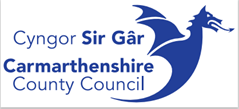     Proffil Swydd/Job Profile    Teitl y Swydd –     Post Title – Cliciwch ar y ddolen - Beth yw lefel eich gallu?Click on the link  What level are you? AdranDepartmentIs-Adran/AdainDivision/SectionGradd/GradeRhif y Swydd/Post NumberParatowyd Gan/Prepared ByDyddiad/DatePrif Ddiben y SwyddPrif cyfrifoldebauYn gyfrifol am staff/offerYn atebol iMeini Prawf HanfodolCymwysterau, Hyfforddiant galwedigaethol  ac Aelodaeth BroffesiynolY sgiliau sy'n ymwneud â'r swydd a GalluoeddGwybodaethProfiadRhinweddau personolMeini Prawf DymunolSgiliau Iaith /CyfathrebuCymraegSaesnegArall ()GWIRIADAU'R GWASANAETH DATGELU A GWAHARDD (DBS) Gall fod gwiriadau DBS yn ofynnol ar gyfer rhai swyddi lle bydd angen gweithio gyda phlant ac oedolion agored i niwed. Mae'r canlynol yn ofynnol ar gyfer y swydd honAdran A – y math o ddatgeliad   Adran B – y math o weithlu           Adran C – A yw'n ofyniad ar gyfer adnewyddiadau DBS 3 blynedd neu DBS wedi cofrestru ar y gwasanaeth diweddaru    Y RHESWMUNRHYW WYBODAETH ARALLMain Purpose of JobKey responsibilitiesResponsible for staff/equipmentReporting toEssential CriteriaQualifications, Vocational training and Professional MembershipsJob Related Skills and CompetenciesKnowledgeExperiencePersonal qualitiesDesirable CriteriaLanguage and Communication SkillsWelshEnglishOther ()DISCLOSURE AND BARRING SERVICES (DBS) CHECKSDBS Checks may be required for certain posts which work with children and vulnerable adults.  This post requires: Section A – type of disclosure      Section B – workforce type          Section C – Does the post require 3 yearly DBS renewals or registration with the DBS online update service?                       JUSTIFICATIONANY OTHER INFORMATION